МИНИСТЕРСТВО НАУКИ И ВЫСШЕГО ОБРАЗОВАНИЯ РОССИЙСКОЙ ФЕДЕРАЦИИФедеральное государственное бюджетное образовательное учреждениевысшего образования «КУБАНСКИЙ ГОСУДАРСТВЕННЫЙ УНИВЕРСИТЕТ»(ФГБОУ ВО «КубГУ»)Факультет экономическийКафедра теоретической экономикиКУРСОВАЯ РАБОТАпо дисциплине «Общая экономическая теория»ДОСТОИНСТВА И НЕДОСТАТКИ РОССИЙСКОЙ РЫНОЧНОЙ ЭКОНОМИКИРаботу выполнил _______________________________________А.С. Чиркова Направление подготовки 38.03.06 Торговое дело    курс 1    ОФОНаправленность (профиль) Электронная коммерция и интернет-маркетингНаучный руководительканд. экон. наук, доцент _________________________________Д.Е. Бутенко Нормоконтролерканд. экон. наук, доцент _________________________________Д.Е. БутенкоСОДЕРЖАНИЕВВЕДЕНИЕАктуальность темы курсовой работы обусловлена тем, что в современных условиях трансформации мирового хозяйства наиболее эффективными методами регулирования экономических отношений выступают рыночные методы. Система рыночных отношений никогда не стоит на месте  это её главное достоинство, и недостатки рыночной экономики нивелируются тенденциями к их исправление. Большую роль тут играет государственное регулирование и меняющиеся формы всех видов предпринимательской деятельности. Государство имеет возможность влиять на сужение или расширение конкуренции. Увеличивается доля малого бизнеса, более мобильного к изменяющимся условиям. Хотя на первом месте по-прежнему стоит прибыль, предприятия заинтересованы в поддержание своей конкурентоспособности и предпринимают для этого целенаправленные действия. И, самое главное, рыночная экономика ориентирована на удовлетворение потребительского спроса.Не смотря на осуществление перехода нашей страны к рыночным отношениям двадцать лет назад, в России до сих пор не сформировалась эффективная развитая рыночная экономика. в ней присутствуют как достоинства, так и недостатки. особенности этих достоинств и недостатков связаны с историей нашей страны.Целью данной  работы является исследование сущности и особенностей российской рыночной экономики, выявление её особенностей и недостатков.Для достижения данной цели были определены следующие задачи:  изучение сущности рыночной экономики, определение преимуществ и недостатков рыночной экономики, анализ государственного регулирования рыночной экономики,  изучить российскую рыночную экономику,  определить перспективы развития российской рыночной экономики.Объект исследования  современная российская рыночная модель.Предмет исследования  специфика российской рыночной экономики на современном этапе развития и трансформации мирового хозяйства.В курсовой работе применяются такие общенаучные методы исследования, как анализ, аналогия, синтез, обобщение и др.Специфика данного вопроса изучается и в трудах российских ученых: В.В. Беловой, А.М. Денисова, А.Н. Елисеева, Т.И. Волковой, B.JI. Иноземцева, С.М. Климова, А.Н. Козырева, Р.А. Мешкова, Н.Н. Суркиной, А.В. Тихонова и многих других. Теоретическую основу работы составили периодические издания и литература, а также труды и работы зарубежных и отечественных авторов по вопросам сущности рыночной экономики.  Курсовая работа состоит из введения, в котором отражается актуальность работы, предмет, объект, цели и задачи работы, двух глав, раскрывающих сущность курсовой работы, а также заключения и списка использованной литературы.1 Теоретические аспекты рыночной экономики1.1 Сущность рыночной экономики: понятие, классификацияРынок – это историческая категория, которая у многих ассоциируется с местом торговли или рыночной площади. Но если рассматривать данное определение со стороны государства, то можно утверждать, что рынок в современном мире имеет большой вес в экономическом понимании.Как только появились избытки производимого продукта, начинает формироваться система распределения и перераспределения. Натуральное хозяйство естественным путем переросло в экономику, которая затем преобразовалась в рыночную экономику. Становление рынка шло не одно столетие. Это закономерный процесс, обусловленный различными факторами. Поэтому основные принципы рыночной экономики – это не кем-то выдуманные и введенные правила, они выросли из специфики взаимодействия людей в рамках обмена. Сегодня принципы организации рыночной экономики стали классикой, они уже почти ни у кого не вызывают сомнений. Однако реальность вносит свои коррективы, и можно увидеть, что все развитые экономики мира идут по пути смешения экономических систем. Так, в Норвегии, например, существует государственное регулирование некоторых сфер экономики (нефтедобывающей, энергетической) и перераспределение благ с целью обеспечить социальную справедливость [12]. Рыночная экономика сегодня тесно связывается с демократическими принципами, хотя в действительности такой жесткой корреляции нет. Но рынок предполагает обязательное наличие экономических свобод, частной собственности и равных возможностей для всех. Современные модели рынка предполагают вариативность моделей, исследователи обнаруживают разные интерпретации рыночных механизмов, их приспособление к реалиям страны, к ее традициям. Но основными принципами рыночной экономики являются принципы свобод, конкуренции, ответственности и вытекающие отсюда постулаты. Рынок предполагает свободу экономического самоопределения человека. Он может заниматься бизнесом или работать по найму на предпринимателя или государства. Если он решит открывать свое дело, то у него всегда есть свобода выбирать сферу деятельности, компаньонов, форму хозяйствования. На него налагаются только ограничения законом. Базовые принципы функционирования рыночной экономики предполагают свободное установление цены. На стоимость товара влияют рыночные механизмы: конкуренция, насыщенность рынка, а также особенности самого товара и отношения потребителя к нему. Главными механизмами ценообразования является баланс между спросом и предложением. Высокое предложение давит на цену, опуская ее, а высокий спрос, напротив, стимулирует рост стоимости товара или услуги. Но цена не должна регулироваться государством. В современных условиях государство все же берет на себя управление ценами на некоторые товары, например, на социально значимые: хлеб, молоко, тарифы за коммунальные услуги. Все принципы рыночной экономики исходят из того, что единственным регулятором хозяйственной деятельности является рынок. А он характеризуется такими признаками, как нерегулируемые спрос, цена и предложение. Все эти факторы вступают во взаимодействие, и происходит рыночная настройка экономической деятельности предпринимателей [20].Существует несколько определений рынка. А. Маршал указывает, что «экономисты подразумевают под термином «рынок» не какую либо конкретную рыночную площадь, на которой продаются и покупаются предметы, а в целом всякий район, где сношения покупателей и продавцов друг с другом столь свободны, что цены на одни и те же товары имеют тенденцию легко и быстро выравниваться». М. Фридмен считает, «рынок – способ координации действий участников, обеспечивающий им свободу выбора». Ф. фон Хайек утверждает, «рынок – естественный процесс, порожденный действиями индивида, каждый из которых преследует свои цели, из хаоса их действий складывается экономический порядок». Рынок способствует перераспределению ресурсов, перетеканию их из низкомаржинальных сфер производства в более выгодные доходные области. При наполнении рынка большим количеством предложений, предприниматель начинает поиск новых ниш и возможностей. Все это позволяет получить потребителю больше товаров и услуг по приемлемым ценам, а также развивает производство и технологии. Рассматривая принципы рыночной системы экономики, следует вспомнить и конкуренцию. Она является основной движущей силой производства. Конкуренция предполагает экономическое соперничество предпринимателей на одном рынке. Бизнесмены стремятся улучшить свой товар, под давлением соперников могут снижать цены, в соревновании используют маркетинговые инструменты. Только конкуренция позволяет рынкам развиваться и расти [1]. Рыночная экономика строится на исходном принципе равноправия всех хозяйствующих субъектов, вне зависимости от формы собственности. Это означает, что все субъекты экономики имеют равные права, возможности и обязанности. Каждый должен платить налоги, соблюдать законы, а за неисполнение их получать адекватное и равное наказание. Если кому-то в обществе даются преференции и льготы, то это нарушает принцип равенства. Этот принцип предполагает честную конкуренцию, когда у всех участников рынка есть равные возможности в доступе к финансам, средствам производства и т. д. Однако в современных формах рынка государство берет на себя право облегчать некоторым категориям предпринимателей ведение бизнеса. Например, людям с ограниченными возможностями, начинающим бизнесменам, социальным предпринимателям. Современная рыночная экономика основана на принципах ответственности, в том числе финансовой. Предприниматель, организуя бизнес, вкладывает в него свои личные средства: время, деньги, интеллектуальные ресурсы. Рынок предполагает, что бизнесмен рискует своим имуществом при ведении хозяйственной деятельности. Это приучает бизнесмена рассчитывать свои возможности, жить по средствам. Необходимость вкладывать свои средства заставляет коммерсанта проявлять предприимчивость, расчетливость, учит вести жесткий контроль и учет расходования средств [5]. Риск потерять свои средства и отвечать за банкротство перед законом накладывает ограничивающее действие на предпринимательскую фантазию. Основные экономические принципы рыночной экономики строятся издавна на взаимодействии людей, которых связывают особые отношения – договорные. Раньше было достаточно устной договоренности между людьми. И сегодня есть устойчивые ассоциации во многих культурах, связанные с купеческим словом, с рукопожатием, как гарантом совершения определенных действий. Сегодня договор – это особый вид документов, в которых фиксируются условия заключения сделки, оговариваются последствия на случай неисполнения контракта, права и обязанности сторон. Договорная форма взаимодействия между экономическими субъектами повышает их ответственность и самостоятельность [3]. Все принципы рыночной экономики в конечном итоге приводят к идее несения ответственности предпринимателем за свои экономические действия. Бизнесмен должен понимать, что нанесенный им ущерб другим людям придется возмещать. Гарантия исполнения обязательств и ответственность за неисполнение договоренностей заставляют коммерсанта серьезнее относиться к своему делу. Хотя рыночный механизм в первую очередь все-таки исходит не из юридической, а именно экономической ответственности. Она состоит в том, что предприниматель, не исполнивший договора, теряет свои средства, и этот риск заставляет его быть честным и осторожным. Таким образом, понятие экономической системы охватывает весь комплекс методов, которыми организуются экономические и хозяйственные процессы конкретного общества: создание материальных благ, использование полезных природных ресурсов страны, распределение и потребление конечного продукта и так далее. Рыночная система экономики обычно характеризуется следующими основными признаками: преобладанием частной собственности в фондах предприятий, свободой конкуренции, ограниченным вмешательством властей в хозяйственные процессы.1.2 Преимущества и недостатки рыночной экономикиВажнейшие характерные черты рыночной экономики являются результатом ее децентрализации. Длительное время серьезно конкурирующей альтернативой свободному рынку Запада была командно-плановая экономика (реализованная в фашистских государствах, позже – в социалистических). Ее отличительной особенностью было то, что все хозяйственные вопросы решались центральным правительством и были строго подчинены государственным нуждам. Все элементы финансовой системы и производства (банки, фабрики, заводы) подлежали национализации. В противовес такому раскладу характерной чертой рыночной экономики является многоукладность форм собственности (частная, коллективная, общественная и, разумеется, государственный сектор тоже присутствует). Правительство в таких условиях выступает в качестве гаранта конституционных норм и равных возможностей, однако не совершает непосредственного вмешательства в экономическую жизнь страны и не имеет прямого влияния на ряд процессов. К плюсам эксперты относят: высокую эффективность в аспекте распределения общественных ресурсов, адаптивность экономики к изменчивым внешним факторам, актуальность внедрения научно-технических наработок, возможности для самозанятости, предпринимательства, реагирование экономики на потребности общества [7]. Необходимо отметить, что существуют и негативные характерные черты рыночной экономики. К ним относят слабую социальную защищенность, плачевное положение категорий населения, которые не ориентированы на рынок (ученых, преподавателей).Социальная противоречивость рыночной экономики отчетливо проявляется при анализе проблем занятости. Рыночные стимуляторы производства, нацеленные на создание конкуренции, во многих случаях порождают излишнюю рабочую силу на предприятиях, которая высвобождается, причем условия рынка вовсе не гарантируют появление для нее новых рабочих мест, тем более в периоды депрессии [17]. Однако процессы высвобождения и перемещения рабочей силы являются экономической необходимостью и в этом смысле безработица в определенных формах неизбежна.В пределах естественного уровня (в виде фрикционной и структурной безработицы) она даже должна существовать, поэтому в самом факте наличия безработицы не следует «обвинять» рыночную экономику. Однако необходимо регулирование рынка рабочей силы, особенно когда безработица принимает широкие масштабы [13]. К недостаткам также рынка относятся:  чрезмерное во многих случаях расходование природных ресурсов,  риски социального характера (безработица, кризисы),  спекулятивный уклон деятельности многих фирм. Вместе с тем при адекватном вмешательстве государства указанные минусы во многом сводятся на нет. Во многих странах вышеуказанные пункты к недостаткам рынка относятся скорее номинально. Другой пример – поддержание в стране общественного порядка, борьба с преступностью. Здесь связь с рыночной экономикой особенно сложна. В рыночной системе объективно существуют лазейки для криминала. Формирующимся в стране новым сферам и формам рыночных отношений сопутствуют новые виды преступлений, которых раньше страна не знала. Для борьбы с преступностью тоже требуются немалые средства. Но из этого не следует, что нужно, например, не допускать рынка ценных бумаг. Охват всех видов рыночных отношений развитым законодательством, контроль за его соблюдением позволяют минимизировать паразитирование криминальных элементов на рыночной экономике, не подрывая ее объективно необходимого развития [25]. Рыночная экономика может функционировать в рамках сразу нескольких моделей, обладающих в ряде случаев довольно несхожими признаками. Какие критерии могут предопределять соответствующую разницу? Какие из моделей наиболее распространены в концепциях современных теоретиков? Рыночная система экономики предполагает, что компании, стремясь добиться наивысшей рентабельности, максимально повышают свою эффективность, во многом в аспекте удовлетворения запросов клиента. Одним из ключевых механизмов такого явления, как рыночная система экономики, является свободное формирование спроса и предложения. Оно предопределяет, прежде всего, уровень цен на товары, а значит, объем оборачиваемости капитала. Отпускная стоимость товара – это также индикатор, отражающий, насколько оптимально выстроено соотношение спроса и предложения. Вышеописанные признаки, которыми характеризуется рыночная система хозяйствования, изложены нами на уровне теории. На практике тот самый оптимальный баланс спроса и предложения, как считают многие эксперты, встречается не слишком часто. Рынки многих стран, которые, казалось бы, характеризуются полной свободой в аспекте предпринимательства, не всегда формируют среду, где бизнесы имеют по-настоящему равные возможности. В рамках национальных экономик развитых стран мира, по мнению ряда экспертов, могут развиваться модели олигополии, или же проявляться монополистические тенденции [2]. Таким образом, рынок в чистом виде, так или иначе, может иметь склонность превращаться из высококонкурентной среды со свободным ценообразованием в систему, где цены устанавливают крупнейшие предприятия, они же влияют на спрос и покупательские предпочтения посредством рекламы, пропаганды и иных ресурсов. Рыночная система хозяйствования не настолько саморегулируема, как это может звучать в теории. Вместе с тем в силах государственных институтов максимально приблизить ее свойства к идеальным моделям, которые описаны в теоретических концепциях. Вопрос лишь в том, как корректно выстроить систему регулирования рынка [19]. Подводя итог необходимо отметить, что следствием свободной конкуренции, помимо оживления экономической жизни общества и повышения качества жизни, является и то, что со временем победители этой конкуренции становятся достаточно могущественными для вмешательства в политическую и социальную жизнь страны. Масштабные кризисы и депрессии западного мира в XX веке в полной мере вскрыли также отрицательные характерные черты рыночной экономики. По этой причине все прогрессивные современные государства имеют сегодня так называемый смешанный тип хозяйствования, при котором правительства хоть и поощряют жизнь свободного рынка, но все же сохраняют за собой существенные рычаги влияния на экономику, а также заботятся о социальных гарантиях в стране.1.3 Государственное регулирование рыночной экономикиГосударственное	регулирование в рыночном	хозяйстве	 целенаправленное воздействие государства на микро - и макроэкономические процессы развития экономики в целях поддержания ее стабильности или изменения в нужном обществу направлении [6].Рыночная экономика  не может существовать и функционировать  без государственного регулирования. При отсутствии необходимого и достаточного	государственного	 регулирования в действие неизбежно вступают стихийные  регуляторы. Они также восстанавливают своеобразную равновесность и пропорциональность, но ценой кризисов, повальной безработицы, социальных напряжений и взрывов [8].В системе мер государственного регулирования выделяют различные  стороны  практическую и научную. Практический опыт предполагает осуществление конкретных мер по реализации государственного регулирования. Теоретический аспект означает систематическое научное  исследование мотивов, действий, мер, нацеленных на формирование наиболее эффективного развития национальной экономики.Государственное регулирование в рыночной экономике проявляется двояко. С одной стороны, государственное регулирование необходимо для самого рынка, оно выступает неотъемлемым условием его надежной работы. Оно проявляется в формировании свода правил и ограничений рыночной деятельности, его поддержки, контроле за соблюдением. С другой стороны, государство способствует встраиванию рыночных отношений в систему общественных отношений. Без государственного регулирования рынок был бы, непременно, отторгнут политической и социальной структурами. Государственное регулирование рынка осуществляется путем формирования соответствующего законодательства, через государственное программирование, распределение, планирование. В стране должна быть обеспечена неприкосновенность частной собственности, гарантированы соблюдение заключенных частных контрактов и защита граждан  от произвола бюрократии.Отличие государственного управления в централизованно  планируемой и рыночной экономике состоит в том, что, в первом случае, государство приспособляет экономику к своим политическим и экономическим интересам. А во втором, управление строится в соответствии с законами рынка, его сутью, хотя и здесь правительство не забывает о себе, и о тех, от кого оно зависит.Найти тот оптимум между  государственным регулированием и  рыночной свободой не очень просто, однозначных подходов и критериев решения этой проблемы экономической науки практически не найдено. Самонастройка рыночного механизма не должна нарушаться инструментами государственного регулирования. Однако разгул конкуренции при слабом государственном регулировании приводит к сильнейшим негативным и разрушительным последствиям для общества, в виде массовых банкротств, безработицы, жульничестве.  Поэтому для каждых конкурентных условий оптимальным является максимум свободной конкуренции при адекватной организации и регламентации. Такой механизм можно назвать механизмом организованной конкуренции. Современный инструментарий государственного вмешательства в экономику нацелен на поддержание подобного оптимизма. Государственная политика просто не имеет права отставать от изменений в рыночной системе, иначе она превратится из эффективного стабилизатора и регулятора в бюрократическую надстройку, тормозящую развитие экономики [11].Очень часто государство является первопричиной изменений  экономического поведения предпринимателей. От решений, принимаемых правительством, зависят решения на микроуровне. Правительственная политика достигает цели только тогда, когда она поощряет, а не указывает в директивном порядке. При создании благоприятных условий предпринимателям их частный интерес совпадет с интересом государства, то есть общества. Таким образом можно сказать, что государство должно просто сделать более доступной для предпринимателей ту сферу экономики, которая является для него наиболее приоритетной. 2 Современная модель российского рынка2.1 Анализ российской рыночной экономики за последние 12 летВажнейшее изменение, которое резко отличает экономическую ситуацию в России последних лет от 2006  2008 гг. – это значительное замедление экономического роста. Среднегодовые темпы роста ВВП России последние 3 года составили 1,9 % по сравнению с ростом на 7,3 % в 20062008 гг. Основная причина этого замедления – отсутствие новых источников роста экономики страны, таких как улучшение доступа к транспортно-логистической инфраструктуре, повышение доступности финансирования, улучшение делового климата и др. Соответственно, резко сократились и темпы роста инвестиций в основной капитал (см. табл. 1)Таблица 1 –  Сравнение показателей социально – экономического развития в 2008 и 2020 г.г ( Составлена автором на основе [4])Из таблицы 1 мы видим, что темпы модернизации и развития инфраструктуры России продолжают оставаться на низком уровне, на что указывают низкие показатели ввода новых объектов и отсутствие существенного улучшения качества инфраструктуры. Согласно рейтингу глобальной конкурентоспособности за 2019 г. Россия по качеству дорог находилась на 99 месте в мире, что практически не отличается от результатов рейтинга 2008 г. (104 место). Низкий уровень развития касается и финансовой инфраструктуры. В условиях антироссийских санкций доступ российских компаний и банков к дешевым финансовым ресурсам за рубежом существенно сократился, а показатель внешнего долга вернулся к уровню, который наблюдался в 2008 г. В то же время уровень развития внутренней финансовой системы продолжает оставаться низким, обуславливая низкую доступность финансовых средств для бизнеса [24].Негативные тенденции заметны и в отношении уровня жизни населения. Несмотря на то, что доля населения с денежными доходами ниже величины прожиточного минимума к 2019 г. снизилась до 12,3 % (в 2008 г. она составляла 13,4 %), начавшееся в 2014 г. падение реальных доходов населения привело к смещению структуры потребления в пользу продовольствия, Доля продуктов питания в структуре расходов населения выросла с 27,6 % в 2008 г. до 29,00 % в 2018 г. При этом состояние государственных финансов продолжает указывать на значительные возможности стимулирования развития экономики. Внешний долг Российской Федерации на фоне антироссийских санкций в последние годы существенно сократился и в целом вернулся к уровню, который наблюдался в 2008 г. Размер внутреннего госдолга остается невысоким вследствие продолжения консервативной бюджетной политики и отказа от существенного наращивания госрасходов. Сохраняется ориентация на достижение профицита бюджета, однако на фоне снижения цен на нефть масштабы этого профицита стали существенно меньше. Объем накопленных государством нефтегазовых доходов снизился (в % ВВП), но все еще представляет существенную величину.Сравнение текущей структуры ВВП России с ее состоянием в 2008 г. показывает, что сырьевой характер российской экономики за это время только усугубился. Если в 2008 г. доля сферы добычи полезных ископаемых в ВВП нашей страны составляла 9,3 %, то в 2019 г. – уже 12,6 %. Одновременно с этим доля обрабатывающих производств снизилась с 17,5 % до 14,6 %. Сократилась и доля строительства. При этом значительно вырос вклад сектора государственного управления, военной безопасности и социального обеспечения (см. табл. 2), что отражает тенденцию к разрастанию государственного сектора [10].Таблица 2 – Доля отдельных видов экономической деятельности в структуре валовой добавленной стоимости Российской Федерации в 2008 и          2019гг., в % (Составлена автором на основе [4])В таблице 2 мы видим, что в структуре ВВП с 2008 по 2019 гг. существенно снизилась также доля одной из основных отраслей – оптовой и розничной торговли и услуг ремонта. Однако это в значительной степени связано с изменением методологии учета данного сектора экономики (были исключены услуги ремонта предметов личного пользования и бытовых изделий, и оставлены только услуги по ремонту автотранспортных средств и мотоциклов).О сохраняющейся сырьевой зависимости российской экономики свидетельствует также и список крупнейших компаний России, который с 2008 г. мало изменился: в нем все также доминируют компании нефтегазового сектора и госмонополии. Согласно рейтингу «Эксперт 400», в пятерку крупнейших компаний по объему выручки и в 2008 г., и в 2019 г. входили Роснефть, Газпром, Лукойл и РЖД. Единственное изменение, произошедшее в топ-5 за эти годы – Сбербанк занял место ликвидированного РАО «ЕЭС России». При этом лишь 4 российские компании (Роснефть, Газпром, Лукойл и Сбербанк) входят в рейтинг Fortune Global 500. В 2008 г. в данном рейтинге, помимо этих четырех компаний, была еще и компания Сургутнефтегаз.
Экономическая активность в России по-прежнему сконцентрирована в Москве. Вклад ВРП города Москвы в суммарный ВРП субъектов РФ несколько уменьшился (с 24,3 % в объеме совокупного ВРП в 2008 г. до 22,3 % в 2018 г.), однако столица попрежнему остается доминирующим в экономике регионом. Тем не менее, в совокупном ВРП незначительно выросла доля Санкт-Петербурга (с 4,2 % до 4,6 %). Масштаб изменения долей прочих субъектов РФ не превышал 0,2 п.п. При этом Москва и Московская область остаются важнейшими центрами притяжения населения и, соответственно, трудовых ресурсов. Доля Москвы в структуре населения Российской Федерации увеличилась до 8,7 % в 2018 г. по сравнению с 7,9 % в 2008 г, Московской области – до 5,3 % по сравнению с 4,9 %. Кроме них, еще на 0,3 п.п. увеличились доли Санкт-Петербурга и Краснодарского края. В других регионах изменения составляли не более 0,2 п.п [16].В 2008 г. развитие инфраструктуры было неоднократно декларировано как приоритетное направление. В начале 2008 г. Д. Медведев (на тот момент – председатель правительства) называл 4 приоритетных направления развития России ( Концепция «4И»): «институты, инфраструктура, инновации, инвестиции». В ноябре 2008 г. он (уже будучи президентом страны) вновь подтвердил свою позицию в послании Федеральному Собранию: «Наши действия в экономике будут базироваться на уже заявленной концепции четырех «И» – институты, инвестиции, инфраструктура, инновации». При этом необходимость выделения средств на развитие инфраструктуры не встречала сопротивления Минфина, по крайней мере в публичном пространстве. Например, А Кудрин, советский и российский политик и экономист, назвал развитие транспорта приоритетным направлением [21]. Фактически реализация инфраструктурных проектов не рассматривалась ни как приоритет, ни как инструмент стимулирования экономики для выхода из кризиса. На практике проекты в области инфраструктурного строительства в условиях кризиса затягивались, а уменьшение расходов на строительство инфраструктурных объектов рассматривалось как одна из возможностей сокращения дефицита бюджета. В результате поставленные цели по развитию инфраструктуры не были достигнуты. Например, в 2009 г. протяженность построенных автодорог была на 27 % меньше, чем в 2008 г., а в 2010 г. – еще на 16 % меньше. Аналогичная ситуация наблюдалась и в отношении железнодорожной инфраструктуры. В 2009 – 2011 гг. планировалось построить 1,3 тыс. км новых ж/д линий, а в 2010-2015 гг. – 3,1 тыс. км.По факту же в 2009 г. было построено 692 км новых железнодорожных линий и вторых путей, а в 2010 – 2015 гг. – только 765,1 км.Кроме того, 2009 г. стал переломным по динамике в сфере строительства. В 2000 – 2008 гг. объемы строительных работ росли как минимум на 10,1 % в год, а в отдельные годы – более чем на 18 %. Однако в 2009 г. они резко сократились на 13,2 %, и с тех пор не восстановились до докризисного уровня. В 2019 г. объемы работ по виду деятельности «строительство» по-прежнему были на 4,5 % ниже уровня 2008 г.Заложенные в 2009 г. подходы к инфраструктурным проектам сохраняются и сейчас. Инфраструктурные проекты включены в Общенациональный план действий по восстановлению экономики, представленный правительством в июне 2020 г. Однако по сути это перечисление не новых проектов, которые могли бы стать драйверами восстановления, а утвержденных и запланированных к реализации несколько лет назад, а в отдельных случаях – и гораздо раньше (например, проект по комплексному техническому перевооружению и реконструкции ПС 500 кВ Ногинск, начатый еще в 2008 г.). Более того, отдельные инвестиции в инфраструктуру уже сокращаются. В частности, инвестпрограмма РЖД в 2020 г. будет сокращена на 24,3 % (с 821,2 млрд. руб. до 621,9 млрд. руб.).В 2008 г. основным дискуссионным вопросом в рамках социальной политики была пенсионная реформа и механизмы повышения уровня доходов малообеспеченного населения [18].В связи с нарастанием дефицита Пенсионного фонда (ПФ) в 2008 г. было заявлено о переходе к страховой модели пенсионной системы и господдержке пенсионных накоплений. С 2008 г. была запущена программа по государственному софинансированию накопительной части пенсии, а с 2010 г. вместо единого социального налога были введены страховые взносы во внебюджетные фонды (ПФ, ФСС и ФОМС). Страховые взносы в ПФ в размере 22 % от фонда оплаты труда включали 6 % отчислений на накопительную пенсию для определенных категорий граждан. Реформирование пенсионной системы должно было обеспечить к 2020 г. размер пенсии в размере 40 % от прежнего заработка.Однако реформа не решила проблемы дефицитности ПФ, и с 2014 г. был введен мораторий на перечисление взносов в накопительную часть пенсии. Сначала «заморозка» накопительных пенсий была названа временной мерой, однако сейчас известно, что эта практика продлится как минимум до 2022 г. Попытка реанимировать добровольные пенсионные накопления вылилась в разработку концепции «индивидуального пенсионного капитала» или «гарантированного пенсионного плана», который планировалось ввести в 2019-2020 гг., но это решение отложили из-за его бесперспективности.
С начала 2000-х годов не прекращалась дискуссия о необходимости повышения пенсионного возраста и увеличения необходимого трудового стажа для обеспечения финансовой устойчивости пенсионной системы. В итоге пенсионный возраст был повышен в 2019 г. с поэтапным переходом к 2028 г. до 65 лет для мужчин и 60 лет для женщин. Минимальный трудовой стаж, требуемый для назначения страховой пенсии, также будет поэтапно повышаться с 10 до 15 лет. Таким образом, непростое решение о повышении пенсионного возраста в конце концов было принято, однако в ближайшей перспективе данное решение не приведет к существенному росту пенсий.
Цель доведения уровня пенсий до 40 % от зарплаты до сих пор не достигнута. Так, в 2019 г. средняя пенсия составила 14,1 тыс. руб, или около 30 % от средней зарплаты.Теперь власти ставят новую цель – ежегодное повышение пенсий неработающих пенсионеров на 1тыс. руб., чтобы средняя пенсия по старости достигала 20 тыс. руб. к 2024 г.В условиях наступления в 2008 – 2009 гг. мирового финансового кризиса, когда экономический рост в России замедлился и доходы как населения, так и бюджетной системы сократились, активизировалась дискуссия о механизмах предоставления адресной социальной помощи. Постепенно стало появляться больше мер, ориентированных на наиболее нуждающиеся группы населения. Например, с 2010 г. были введены доплаты пенсионерам с низкой пенсией до уровня регионального прожиточного минимума. С 2018 г. для поддержки доходов работающих бедных размер МРОТ был повышен до величины прожиточного минимума. В 2019 – 2020 гг. были введены новые пособия на детей в семьях с низкими доходами. В 2021 г. планируется распространить на всю страну систему социального контракта, которая в пилотных регионах действует с 2013 – 2014 гг. и представляет собой целевую материальную помощь малообеспеченным гражданам в обмен на трудоустройство или другие способы преодоления трудной жизненной ситуации [22].Итогом можно выделить, что многие задачи, важные для будущего нашей страны, которые ставились в 2008 г, не решены и до сих пор. Сохраняющаяся слабость системы стратегического планирования приводит к тому, что декларированные цели часто не достигаются, а принимаемые меры экономической политики не просто не соответствуют поставленным целям, но и иногда напрямую противоречат им. В кризисной же ситуации, когда происходит мобилизация усилий на уровне госуправления, принимаются экстренные меры, но не закладываются основы для долгосрочного роста экономики (такие как реализация масштабных инфраструктурных проектов).
Наряду с этим, ряд подходов и решений, принятых в 2007 – 2009 гг., закрепились в системе госуправления и постепенно превратились в догматы экономической политики на десятилетия вперед. Прежде всего это касается борьбы с инфляцией, до сих пор рассматриваемой как самоцель, без учета ее негативного влияния на возможности развития экономики. К этой же категории догматов можно отнести и стремление к накоплению бюджетных средств, которое усугубило ситуацию с изъятием средств из экономики в результате сдерживания инфляции и привело к резкому сокращению любых стимулов для развития бизнеса, а также возможностей для роста доходов населения. В определенной степени такая «догматизация» связана с тем, что в течение всего этого времени принятие ключевых решений осуществлялось практически одними и теми же лицами, и в этой ситуации сложно ожидать кардинальной смены подходов к экономической политике.
В целом, российская экономическая политика от масштабных реформ начала 2000-х гг., принципиально менявших условия ведения бизнеса и создававших основу для роста экономики, перешла к фактическому ограничению экономического роста во имя сохранения «макроэкономической стабильности». 2008 – 2020 гг. для России стал периодом времени, когда развитие только замедлялось, а структурные, региональные и иные диспропорции в экономике только накапливались. В силу этого к каждому новому кризису российская экономика подходит во все более сложном состоянии, с хроническим недофинансированием многих сфер деятельности – инфраструктуры, исследований и разработок, здравоохранения, образования и др. Это осложняет прохождение каждого последующего кризиса, а в текущих условиях – усиливает вероятность затяжной стагнации.2.2 Перспективы развития российской рыночной экономикиВ настоящее время отмечается замедление роста мировой экономики после динамичного выхода из рецессии, которую вызвала пандемия. После активного возобновления роста во второй половине 2020 г. темпы восстановления мировой экономики снизились в первом полугодии 2021 г. на фоне новых вспышек COVID –19. Рост международной торговли утратил динамику на фоне замедления роста мировой экономики и сохранения проблем с поставками.В первом полугодии 2021 г. отмечалось активное восстановление экономики России, и, как ожидается, экономический рост составит 4,3 % с потерей динамики во втором полугодии.После того, как ограничения, введенные в связи с коронавирусной инфекцией, были частично отменены в конце 2020 года и начале 2021 года, потребительский спрос, подогреваемый сбережениями, накопившимися в течение 2020 г., и стремительным ростом кредитования, резко вырос во втором квартале. Кроме того, во втором квартале 2021 г. отмечалась высокая инвестиционная активность, а профицит счета текущих операций достиг многолетнего максимума на фоне повышенных цен на сырьевые товары и низкого уровня выездного туризма и составил за период с января до конца сентября 2021 г. 82 млрд долларов США [21].Однако к началу осени стало очевидным наступление новой разрушительной волны эпидемии COVID – 19, что в сочетании с относительно низким уровнем вакцинации создает угрозу и для экономики, и для здоровья населения. В третьем квартале темпы роста экономики замедлились на фоне новых мер по борьбе с коронавирусом и затухания всплеска потребительской активности.В 2021 г. в России произошло ускорение инфляции на фоне предпринимаемых усилий по сдерживанию высокого спроса, роста цен на сырьевые товары и проблем с поставками. Банк России был одним из первых центральных банков, приступивших к ужесточению денежно – кредитной политики в 2021 г. после того, как в декабре 2020 г. инфляция превысила установленный целевой ориентир. Начиная с марта, ключевая ставка повышалась шесть раз – в общей сложности на 325 базисных пунктов – и в конце октября составила 7,5 %. Это позволило поддержать реальные рыночные процентные ставки на уровне, близком к нулю, и перейти от стимулирующей денежно-кредитной политике к нейтральной.До сих пор российский банковский сектор проявлял устойчивость к воздействиям пандемии COVID – 19, и в настоящее время восстановление экономики способствует улучшению балансов банков в то время, как стремительный рост кредитования стал замедляться [14].За первые девять месяцев текущего года доходы федерального бюджета заметно увеличились: объем нефтегазовых доходов вырос на 60 %, а поступления от НДС, НДФЛ и налога на прибыль организаций выросли примерно на 30 % каждый. Общий дефицит бюджета (четырехквартальная скользящая средняя) сократился с 3,8 % в конце 2020 г. примерно до 1 % в третьем квартале 2021 г. С учетом большого объема нефтегазовых поступлений Банк России, действуя от имени правительства, в период с января по ноябрь 2021 г. купил иностранную валюту на сумму 35 млрд долларов США для зачисления в Фонд национального благосостояния в 2022 г.Рынки труда также восстановились. Во втором квартале 2021 года количество объявлений о вакансиях, размещаемых работодателями, подскочило на 24 % к аналогичному периоду прошлого года, а отношение числа безработных к количеству объявлений о вакансиях сократилось.Реальная заработная плата, выросшая чуть больше чем на 2 % в 2020 г., продолжала расти с января по конец августа текущего года со средней скоростью 2, 5%.Прогноз развития экономикиНа фоне вступления в третий год пандемии COVID – 19 в следующем году ожидается снижение роста мировой экономики до 4,3 %. Согласно прогнозам, инфляция в 2022 г. постепенно замедлится, однако ее темпы будут оставаться выше целевого ориентира в течение большей части года.По прогнозам, в 2022 г. темпы экономического роста в России составят 2,4 % благодаря сохранению высокого уровня активности в нефтяном секторе, а затем замедлятся до 1,8 % в 2023 г. Негативное влияние на динамику роста могут оказать периодически вводимые меры по борьбе с пандемией пока уровень вакцинации остается низким [9].Неопределенность в отношении инфляции остается высокой. Если инфляция окажется более устойчивой, чем ожидается, или экономика столкнется с препятствиями, вызванными сворачиванием программы количественного смягчения в США, вероятно, придется дольше придерживаться более жесткой денежно – кредитной политики, что также окажет негативное влияние на прогноз роста экономики.В долгосрочной перспективе развитие российской экономики будет зависеть от целого ряда факторов. В частности, в России по-прежнему отмечается довольно низкий потенциал роста, и, если эта проблема не будет решена, она будет ограничивать возможности страны в части достижения ею целей высокого уровня в области развития, а также увеличения доходов и повышения уровня жизни населения. Успех будет зависеть от укрепления принципов экономической политики и рыночных стимулов к тому, чтобы предприятия конкурировали между собой, внедряли инновации и создавали добавленную стоимость как внутри страны, так и за счет участия в глобальных цепочках создания добавленной стоимости.Другим фактором, который будет оказывать влияние на экономику России в долгосрочной перспективе, является новая Стратегия долгосрочного развития Российской Федерации с низким уровнем выбросов парниковых газов, опубликованная Правительством РФ 29 октября 2021 г. Она открывает возможность ускорения «зеленого» экономического роста, представляя гораздо более амбициозный сценарий противодействия изменению климата, предусматривающий сокращение чистой эмиссии парниковых газов на 70 % к 2050 г., а через 10 лет после этого – достижение чистой углеродной нейтральности [15].Одновременно с экологизацией экономики эта стратегия предусматривает ускорение экономического роста и ставит целью достижение средних темпов роста не менее 3 % в год. Эта амбициозная двойная задача ускорения экономического роста и экологизации экономики потребует принятия мер, направленных на устранение существующих препятствий для роста, и повышения конкурентоспособности экономики, наряду с ограничением издержек, связанных с «зеленым» переходом, и использованием всех возможностей, которые он может создать.Специальная тема «Зеленая трансформация в России: пути, риски и эффективные меры экономической политики»Неопределенность в отношении «зеленого» перехода мировой экономики по-прежнему высока, однако тот факт, что все больше стран заявляют о планах достижения углеродной нейтральности, повышает вероятность ускорения динамики этого процесса. Сегодня более 60 стран, на которые приходится свыше 80 процентов мирового ВВП, выразили желание достичь углеродной нейтральности в течение ближайших десятилетий. В ряде стран мира есть признаки конкретных изменений экономического курса. В этих условиях Россия заявила о своем стремлении стать углеродно-нейтральной к 2060 году.В специальном разделе настоящего доклада представлены сценарии и возможные варианты действий, которые Россия может выбрать для разработки надлежащих подходов к управлению рисками в процессе «зеленой» трансформации экономики. В условиях неопределенности и изменения глобальной окружающей среды в стране нужна эффективная и обоснованная стратегия управления рисками, которые, в противном случае, могут привести экономику России к беспорядочной и дорогостоящей экологизации. Глобальный «зеленый» переход открывает для экономики новые возможности трансформации и тем самым создает потенциал для ускорения и диверсификации роста.«Зеленая» трансформация требует радикального пересмотра принципов государственной политики, чтобы добиться изменений в сложившемся характере принятия инвестиционных решений, а также в поведении компаний и домохозяйств. Главным фактором способствующим экологизации экономики, является углеродное ценообразование. Принимая различные формы – как правило, это налог или система выдачи платных разрешений – оно обеспечивает предоставление всем игрокам рыночных стимулов, чтобы они учитывали социальные издержки выбросов углерода [23].Итогом можно отметить, что для успешной трансформации потребуется более широкая диверсификация активов страны, включая человеческий капитал и возобновляемый природный капитал, а также сдвиг в сторону «зеленого» произведенного капитала. Для достижения этой цели можно использовать средства, полученные в результате введения углеродного ценообразования; однако в рамках общей программы реформ не менее важно инвестировать эти средства в более «мягкие» активы, такие, как институты, государственное управление, инновации и предпринимательство. Это станет частью повестки реформирования, создавая условия для появления более динамичного, конкурентоспособного и инновационного частного сектора, который возьмет на себя ведущую роль в создании российской экономики с низким уровнем выбросов парниковых газов, способной конкурировать на международном уровне. ЗАКЛЮЧЕНИЕЦели и задачи, поставленные в исследовании, достигнуты. Можно сделать следующие выводы.1 Изучили теоретические аспекты сущности рыночной экономики как экономической системы. Современная рыночная экономика представляет собой сложнейший организм, состоящий из огромного количества разнообразных производственных, коммерческих, финансовых и информационных структур, взаимодействующих на фоне разветвленной системы правовых норм бизнеса, и объединяемых единым понятием – рынок. 2  Рассмотрели достоинства и недостатки рыночной экономики. Современный рынок – это сложнейшая система взаимоотношений производителей и потребителей, продавцов и покупателей, их хозяйственных связей, включая прямые непосредственные многозвенные контакты с участием посредников. К его преимуществам относят: экономическую демократию; эффективное распределение ресурсов; гибкость, высокая адаптивность к изменяющимся условиям, способность к удовлетворению разнообразных потребностей, повышению качества товаров и услуг, быстрой корректировке неравновесия. Недостатками являются: рынок не способен противостоять монополистическим тенденциям; рынок не заинтересован и не способен производить общественные блага («общественные товары»); рыночный механизм не пригоден для устранения внешних (побочных) эффектов, так называемых экстерналий. Экономическая деятельность в условиях рынка затрагивает интересы не только его непосредственных участников, но и других людей. Ее последствия нередко носят негативный характер. 3 Провели анализ экономической системы РФ. Для российской экономики такая перестройка, с одной стороны, создает новые возможности в развитии внешнеэкономической интеграции, укреплении и расширении позиций на мировых рынках, с другой – создает угрозу вытеснения России на периферию европейской экономики, что в сочетании со слабостью наших экспортных и экономических позиций на азиатских рынках может резко ухудшить торговый баланс России и возможности для импорта технологий и капитала. Ответ на этот вызов обуславливает необходимость повышения конкурентоспособности экономики России, способности к инновационному обновлению и привлечению инвестиций. 4 Выявили основные недостатки и проблемы развития экономики России. Российская экономика оказалась перед долговременными системными вызовами, отражающими как мировые тенденции, так и внутренние барьеры развития. Становится понятно, что без конкретизированной политики (финансовой и экономической) подъем может затянуться на еще долгое время. России необходима совместная программа экономическо-социального развития, которая рассматривала бы первостепенно рост промышленности, производительности и вложений средств в эту самую промышленность. Получается так, что мы свою промышленность отдаем другим странам, тем самым развиваем и поддерживаем экономику точно не своей страны. А ведь целью такой политики, как экономическая – это постараться достигнуть длительной наибольшей величины ВВП и обезопасить родного производителя. 5 Определили перспективы развития рыночных отношений в России. Будущее российской экономики в рамках принятого вектора развития страны, безусловно, связано с активным развитием рыночных отношений и переходом экономики из разряда транзитивных в разряд развитых. При этом развитие рыночных отношений, очевидно, будет обусловлено двумя взаимосвязанными основными тенденциями: усилением конкуренции между субъектами рынка и активизацией интеграционных процессов – как внутренних, так и внешних. Постепенное усиление конкурентной борьбы между хозяйствующими субъектами является вполне закономерным явлением для экономики, находящейся на пути развития рыночных отношений.СПИСОК ИСПОЛЬЗОВАННЫХ ИСТОЧНИКОВ1 Бескова И.А. Экономическая теория / И.А. Бескова. ‒ М.: Финансы, 2013.2 Вавилов Ю.Я. Экономическая теория: учеб.пособие для вузов / Ю.Я. Вавилов. – М.: Изд-во «Перспектива», 2014.3 Ветров Р.В. Анализ перспектив Российской экономики  / Р.В. Ветров. – URL: https://cyberleninka.ru/article/n/analiz-postroeniya-ekonomich4 Вокруг статистики / ИКСИ URL: https://icss.ru/vokrug-statistiki/2008-i-2020-chto-izmenilos-v-ekonomike-i-ekonomicheskoy-politike (дата обращения: 5.05.2022)5 Галерея экономистов – URL: http://gallery.economicus.ru/ (дата обращения: 26.04.2022)6 Гальперин В.М., Игнатьев В.И., Моргунов С.М. Микроэкономика / В. М. Гальперин, В.И. Игнатьев, С.И. Моргунов. – URL: https://openedu.ru/course/hse/MACROEC/ (дата обращения: 7.04.2022) 7 Грязнова А.Г. Макроэкономика. Теория и российская практика / А.Г. Грязнова и Н.Н Думная. ‒ М.: Издательство Юрайт, 2021.8 Гусейнов Р.М., Семенихина В.А. Экономическая теория –  М.: Омега-Л , 20089 Зайкова И.А. Экономический рост как основа экономического развития / И.А Зайкова. – URL: https://cyberleninka.ru/article/n/ekonomicheskiy-rost-kak-osnova-ekonomicheskogo-razvitiya (дата обращения: 2.05.2022)10 Игла пришла в движение / Российская газета URL: https://rg.ru/2016/02/09/dolianefteproduktov-i-gaza-v-rossijskom-eksporte-snizilas-na-10.html (дата обращения: 13.04.2022).11  Кладова А.А. Государственное регулирование финансового рынка в современной экономике/ А.А Кладова, К.Ю Проскунова - URL: http://www.fa.ru/fil/yaroslavl/org/dep/biblio/SiteAssets/ (дата обращения: 7.04.2022)12 Кузьминов Я.И. Человеческий капитал как фактор социально экономического развития / Я.И Кузьминов. – URL: https://www.hse.ru/news/114713388.html (дата обращения: 15.04.2022)13 Кузьминов Я.И. Человеческий капитал как фактор социально экономического развития / Я.И Кузьминов. ‒ URL: https://www.hse.ru/staff/kouzminov (дата обращения: 30.03.2022)14 Логвина А.И. Экономика России / Логвина А.И. ‒ URL: https://cyberleninka.ru/article/n/ekonomicheskiy-rost-i-perspektivy-innovatsionnogo-razvitiya-rossii (дата обращения: 10.04.2022)15  Микульский К.А. Россия в поисках модели экономического роста / К.А. Микульский. – URL: https://oie.jes.su/s020736760011792-0-1/ (дата обращения: 2.05.2022).16 Мовчан А. Сравнительная история нефтезависимых экономик конца XX – начала XXI века / А. Мовчан, А. Зотин , В. Григорьев. – URL: https://lenta.ru/news/2020/03/04/die_sucht/ (дата обращени: 10.04.2022)17 Н.В Акиндинова. Вопросы экономики/ Н.В. Акиндинова, В.А Бессонов, С.Г Пухов – URL: https://www.vopreco.ru/jour (дата обращения: 11.03.2022)18  Первое экономическое издательство. Основные тенденции развития экономики России на очередной трехлетний период: анализ, риски, прогноз –   URL: https://1economic.ru/lib/111031 (дата обращения: октябрь-декабрь 2020)19 Романовский М.В. Экономическая теория: учебник. – М.: Юрайт, 2014.20Справочник от Автор 24 – URL: https://spravochnick.ru/ekonomika/modeli_rynochnoy_ekonomiki/principy_rynochnoy_ekonomiki/ (дата обращения: 29.04.2022)21Страны третьего риска-ECONS – URL: https://econs.online/articles/details/strany-tretego-riska/ (дата обращения: 14.03.2022)22 Федеральный бюджет России на 2017 год. Инфографика // Аргументы и факты URL: http://www.aif.ru/dontknows/infographics/federalnyy_byudzhet_rossii_na_2017 _god_infografika (дата обращения: 14.03.2022) 23 Филиппова И.А. Экономика настроения в ХХI веке: от расцвета до кризиса / И.А Филиппова. – URL: https://cyberleninka.ru/article/n/ekonomika-nastroeniya-v-hhi-veke-ot-rastsveta-do-krizisa (дата обращения: 1.05.2022)24 Черное зло / Московский центр Карнеги URL: http://carnegie.ru/2017/04/06/rupub-68599 (дата обращения: 15.04.2022).25  Шаронина Л.В. Экономика: Основы микроэкономики / Л.В Шаронина. ‒ URL: https://www.hse.ru/news/114713388.html (дата обращения: 16.04.2022)  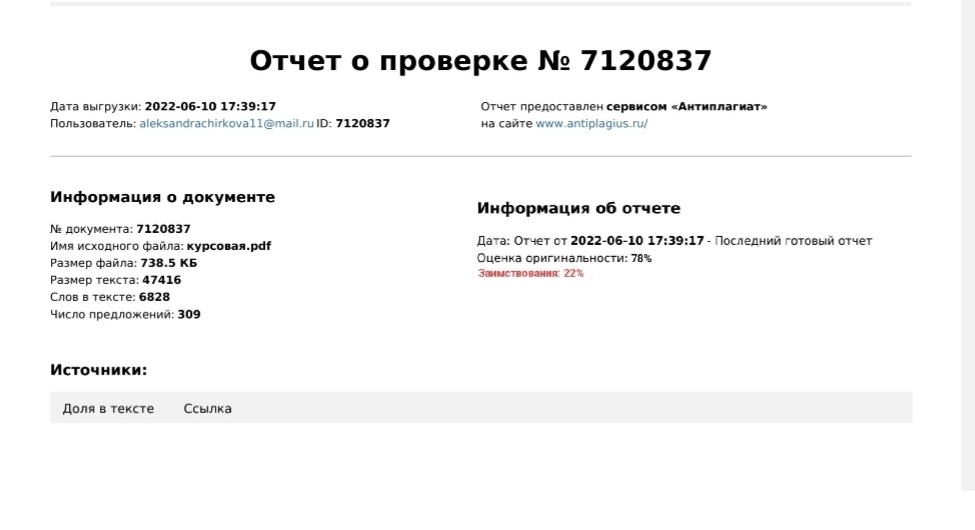 